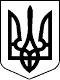 Дергачівська міська рада VІ сесія VІІ скликанняРІШЕННЯВід 29 січня 2016 року									№ 5Про внесення змін до рішення №9 LIX сесії міської ради VІ скликання «Про внесення змін до рішення №2 ХХХVІІ сесії VІ скликання Дергачівської міської ради «Про затвердження ставок земельного податку на земельні ділянки різного функціонального використання по Дергачівській міській раді (на земельні ділянки, де грошову оцінку проведено)»від 31.01.2013р.» від  27 червня 2014р.На виконання Закону України «Про внесення змін до Податкового кодексу України та деяких законодавчих актів України щодо забезпечення збалансованості бюджетних надходжень у 2016 році» від 24.12.2015року № 909-VIII,  відповідно до вимог розділу ХІI Податкового кодексу України, враховуючи рекомендації постійної комісії з питань планування, бюджету та фінансів, керуючись ст.25,26,59 Закону України «Про місцеве самоврядування в Україні», міська рада – ВИРІШИЛА:
1. Внести зміни до п.1 рішення №2 ХХХVІІ сесії VІ скликання Дергачівської міської ради «Про затвердження ставок земельного податку на земельні ділянки різного функціонального використання по Дергачівській міській раді (на земельні ділянки, де грошову оцінку проведено)» від 31.01.2013р. (у новій редакції), вилучивши по тексту слова «для фізичних осіб».2. Це рішення набирає чинності з дня його опублікування і застосовується з 01 січня 2016 року.3. Контроль за виконанням даного рішення покласти на постійну депутатську комісію з питань планування, бюджету та фінансів.Дергачівський міський голова                                                                  О.В.Лисицький
